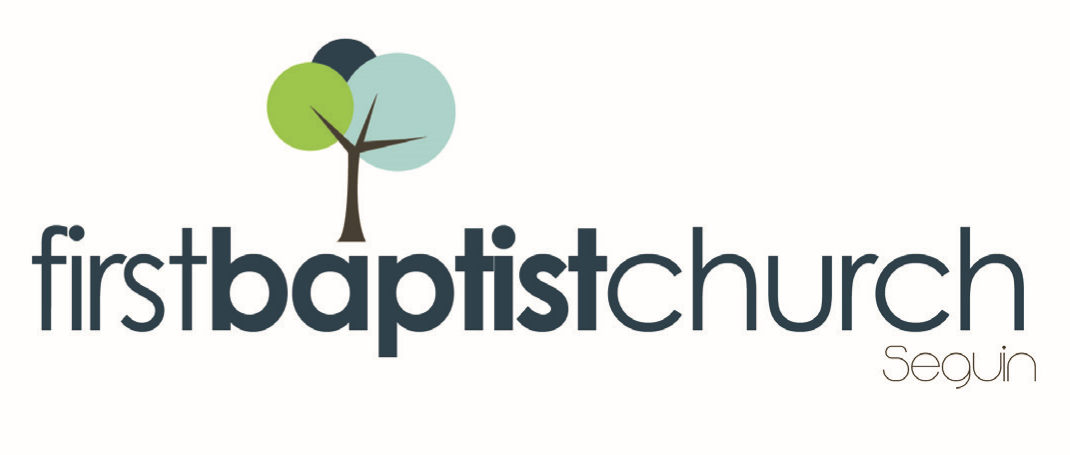 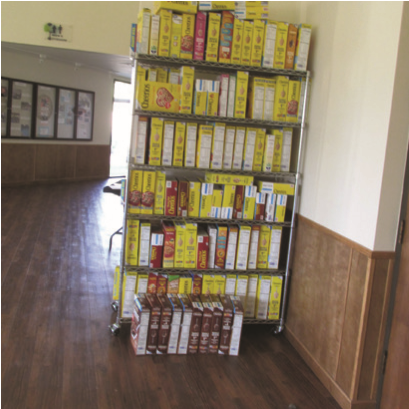 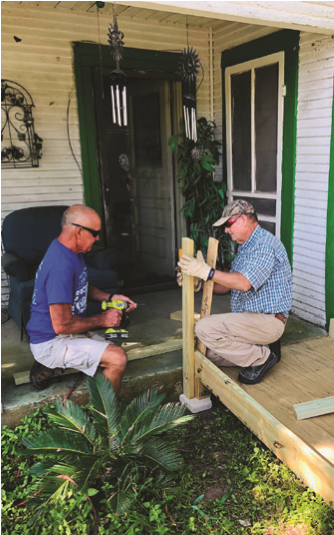 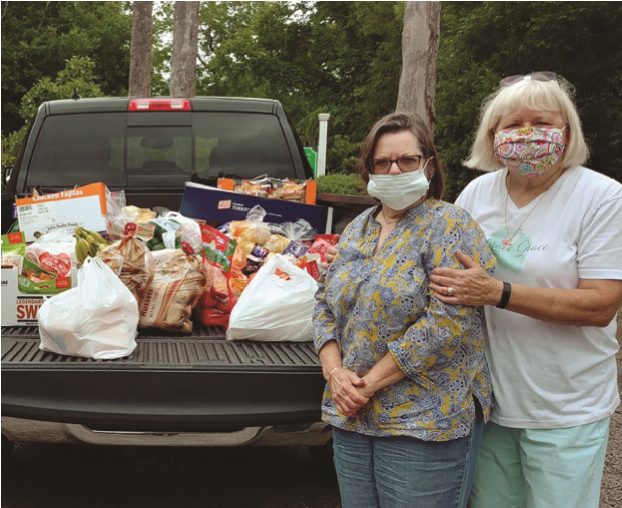 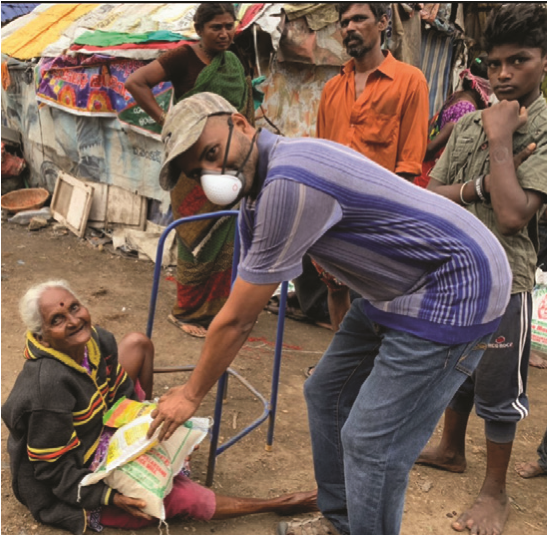 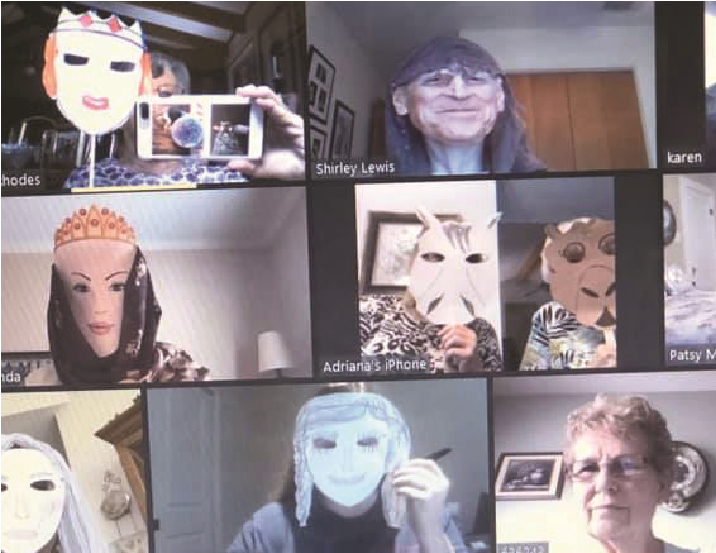 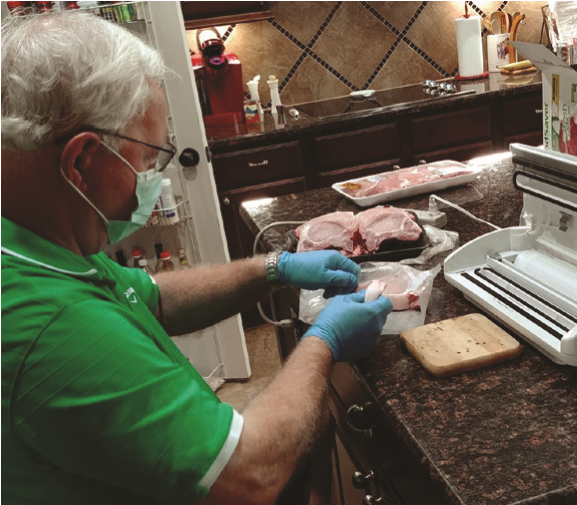 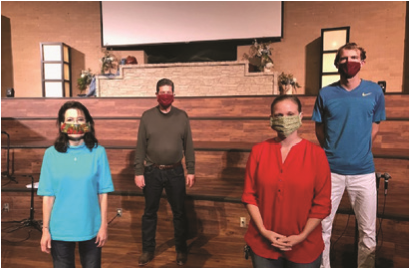 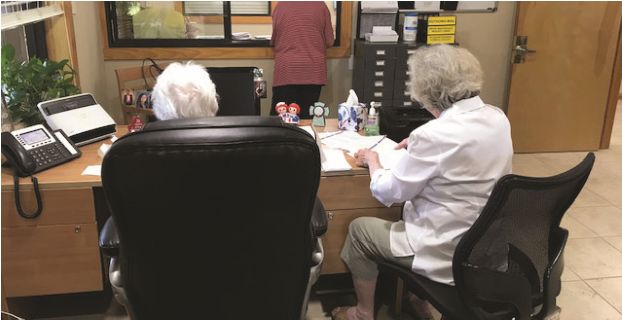 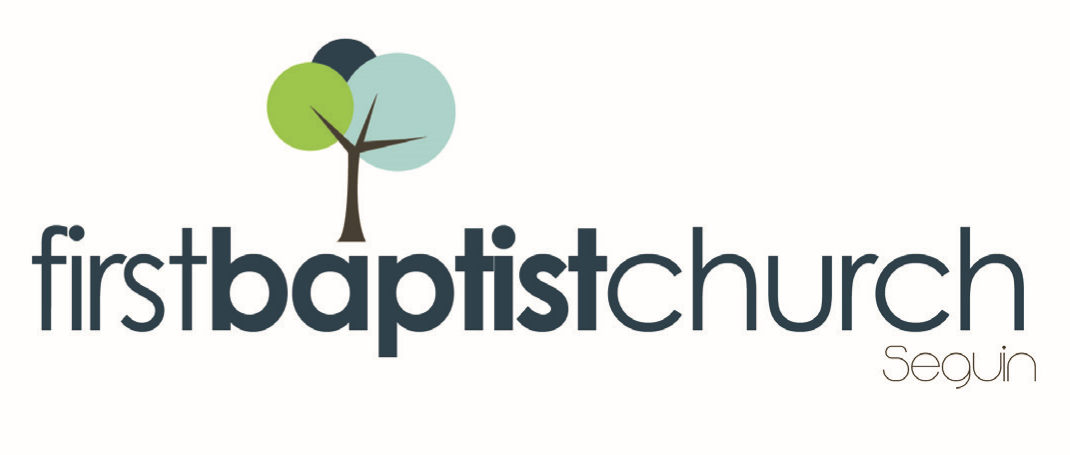 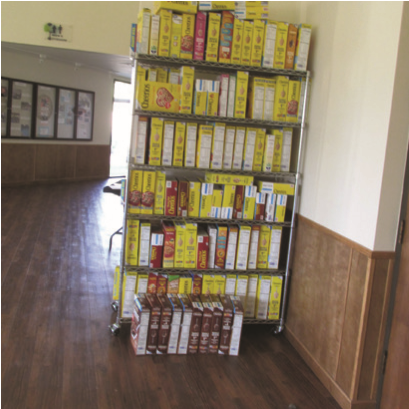 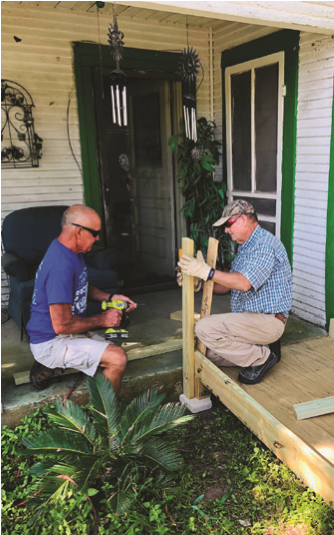 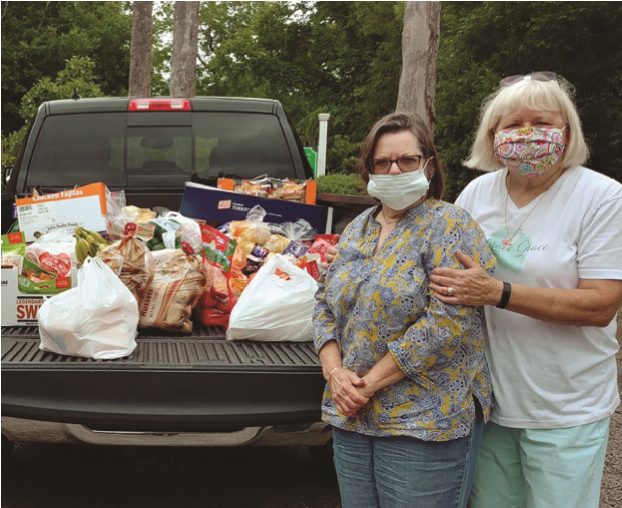 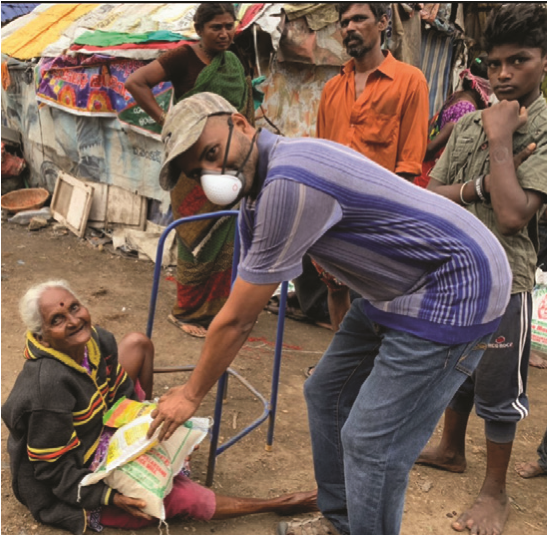 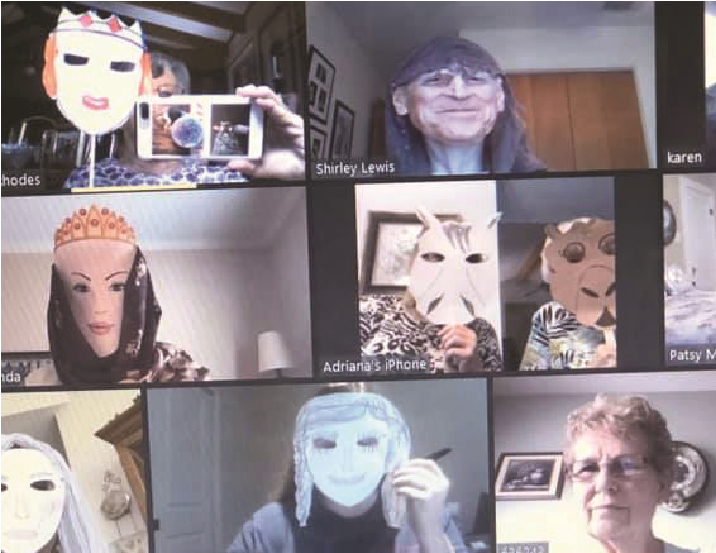 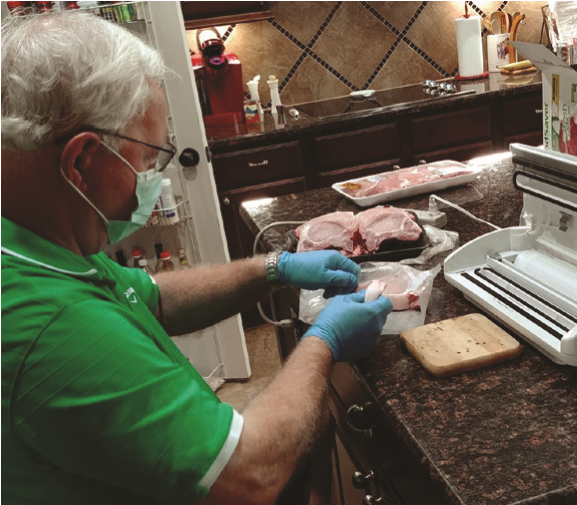 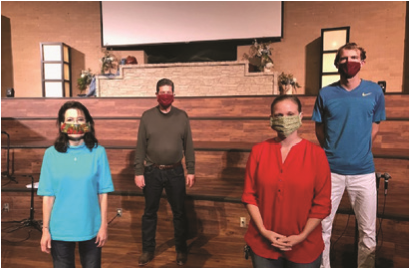 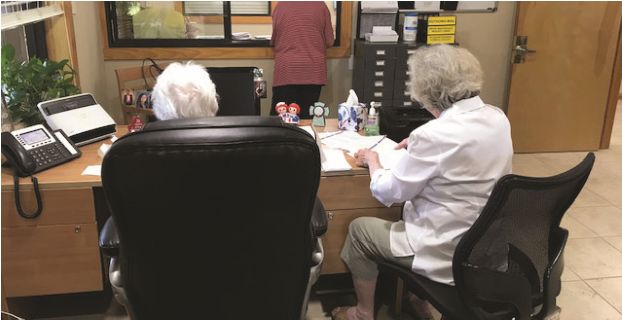 www.fbcseguin.orgChildren’s/Volunteer Coordinator: Rhonda HensarlingMORNING SERVICEJune 14, 2020    10:30 AMWELCOME/PRAYER				    Pastor BriceWORSHIP MEDLEY			   	  CongregationDoxologyThe Way of the LordA WORD FROM THE PASTOR		    Pastor BriceWORSHIP MEDLEY                                    CongregationPraise to the Lord the AlmightyLord of My LifeYour Grace Finds MeSCRIPTURE: 1 Peter 3:18-22 	  Rhonda HensarlingCAN A PERSON TURN TO GOD AFTER DEATH?      					      		    Pastor BricePREPARING FOR COMMUNION             CongregationWherever He Leads I’ll GoOBSERVANCE OF THE LORD’S SUPPERCLOSING PRAYERLORD’S SUPPERWe will be observing the Lord’s Supper a little differently this morning. With your health and safety in mind, we will have the elements double stacked and the Deacons will personally serve you as you sit with your family. If you require a gluten free option, separate wafers can be found at the foyer counter. We call everyone who has accepted Jesus Christ as their personal savior to join us. FATHER’S DAY SERVICENEXT SUNDAYWe hope you will join us for a special service, honoring those we call “dad.” We will take a few moments that morning to honor a father of the church with a special gift! Hope to see you there.RELAUNCH OF BIBLE FELLOWSHIP GROUPSTENTATIVE DATE: JULY 12We are tentatively looking at relaunching our Sunday morning small groups on July 12 (knowing that the situation is always subject to change). We realize that it will look different for different groups, some may meet on campus and others may meet online. The on-campus groups will have precautions in place. It is a work in progress. We will keep you updated as we go. For more information about the church, please feel free to explore our website! www.fbcseguin.org